					T.C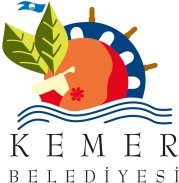 KEMER BELEDİYESİ                                                                                     SAĞLIK İŞLERİ MÜDÜRLÜĞÜEĞİTİM YARDIMI BAŞVURU FORMU( ÜNİVERSİTE )Başvuru formundaki bilgiler gerçekleri yansıtacak şekilde tarafımdan doldurulmuştur.Bilgilerin doğruluğunu kabul ve tasdik ederim.Yapılacak araştırma neticesinde aykırı bir durum tespit edildiği takdirde tarafımıza yapılan ödemeleri yasal faizi ile birlikte Başkanlığınıza defaten ödeyeceğimi kabul ve taahhüt ederim.Kemer Belediyesi Sosyal Hizmet ve Yardım Yönetmeliği kapsamında e- Belediye sistemi Sosyal Yardım Takip Modülünde sahsım ile ilgili araştırmaların yapılmasına ve diğer kurumlardan bilgi alınmasına izin veriyorum.Eğitim yardımı programınızdan yararlanabilmek için değerlendirmeye dahil edilmemi arz ederim.Adınız, Soyadınız                  :                          …../……/20…T.C. Vatandaşlık No             :Adres ( ailenin)                     :                                                                                                                                                                                     Telefon                                  :İmza		  :1-SİGORTA BİLGİLERİ4- İKAMETGAH      FotoğrafSosyal Güvenceniz Var mı? : (  ) Evet           (  ) Hayır             (  ) SGK           (   )Bağkur          ( )Emekli SandığıSosyal Güvenceniz Var mı? : (  ) Evet           (  ) Hayır             (  ) SGK           (   )Bağkur          ( )Emekli SandığıSosyal Güvenceniz Var mı? : (  ) Evet           (  ) Hayır             (  ) SGK           (   )Bağkur          ( )Emekli Sandığı2-EĞİTİM YARDIMI  İSTEĞİNDE  BULUNAN ÖĞRENCİNİN OKUL BİLGİLERİ:2-EĞİTİM YARDIMI  İSTEĞİNDE  BULUNAN ÖĞRENCİNİN OKUL BİLGİLERİ:2-EĞİTİM YARDIMI  İSTEĞİNDE  BULUNAN ÖĞRENCİNİN OKUL BİLGİLERİ:Devam Ettiğiniz/Kazandığınız Üniversite:  (   )Birinci Öğretim       (     )İkinci Öğretim   (   )Birinci Öğretim       (     )İkinci Öğretim  Devam Ettiğiniz/Kazandığınız Üniversite:(   ) Devlet  (    )Vakıf/Özel  (    )Açık Öğretim (    )Yurt Dışı(   ) Devlet  (    )Vakıf/Özel  (    )Açık Öğretim (    )Yurt DışıDevam Ettiğiniz/Kazandığınız Fakülte:Devam Ettiğiniz/Kazandığınız Bölüm:3- ÖĞRENCİYE AİT DİĞER BİLGİLER             3- ÖĞRENCİYE AİT DİĞER BİLGİLER             3- ÖĞRENCİYE AİT DİĞER BİLGİLER             Herhangi Kişi, Resmi veyaÖzel Kuruluştan Burs Alıyormusunuz?Herhangi Kişi, Resmi veyaÖzel Kuruluştan Burs Alıyormusunuz?(   )Evet………….(Aylık Miktarı  ve Kurumu  Belirtiniz.)Herhangi Kişi, Resmi veyaÖzel Kuruluştan Burs Alıyormusunuz?Herhangi Kişi, Resmi veyaÖzel Kuruluştan Burs Alıyormusunuz? (    ) HayırÖğrenim Sırasında İkamet Şekliniz (   ) Ailemin Yanında       (   ) Ailemin Yanında       (   ) Ailemin Yanında      Öğrenim Sırasında İkamet Şekliniz(   )Akraba Yanında  (   )Akraba Yanında  (   )Akraba Yanında  Öğrenim Sırasında İkamet Şekliniz(    )KYK Yurdunda  ………………………………………..(Aylık Ödediğiniz Ücreti Belirtiniz)   (    )KYK Yurdunda  ………………………………………..(Aylık Ödediğiniz Ücreti Belirtiniz)   (    )KYK Yurdunda  ………………………………………..(Aylık Ödediğiniz Ücreti Belirtiniz)   Öğrenim Sırasında İkamet Şekliniz(   )Özel Yurtta ………………………………. (Aylık Ödediğiniz Ücreti Belirtiniz)(   )Özel Yurtta ………………………………. (Aylık Ödediğiniz Ücreti Belirtiniz)(   )Özel Yurtta ………………………………. (Aylık Ödediğiniz Ücreti Belirtiniz)Öğrenim Sırasında İkamet Şekliniz(  ) Arkadaşlarımla ………………………………….(Aylık Ödediğiniz Ücreti Belirtiniz)(  ) Arkadaşlarımla ………………………………….(Aylık Ödediğiniz Ücreti Belirtiniz)(  ) Arkadaşlarımla ………………………………….(Aylık Ödediğiniz Ücreti Belirtiniz)Öğrenim Sırasında İkamet Şekliniz(   )Tek Başıma ……………………………………….(Aylık Ödediğiniz Ücreti Belirtiniz)(   )Tek Başıma ……………………………………….(Aylık Ödediğiniz Ücreti Belirtiniz)(   )Tek Başıma ……………………………………….(Aylık Ödediğiniz Ücreti Belirtiniz)5- AİLE VE GELİR DURUM BİLGİLERİ5- AİLE VE GELİR DURUM BİLGİLERİAnnenizin;Babanızın;Adı, Soyadı:Adı, Soyadı:Adı, Soyadı:Vefat Durumu:                      (   ) Sağ         (  ) Vefat EttiVefat Durumu:                      (   ) Sağ         (  ) Vefat EttiVefat Durumu:                      (   ) Sağ         (  ) Vefat Etti(   ) Sağ      (  ) Vefat EttiEngelli/Gazi mi?                    (   )Hayır      (    ) Evet…………..…….Engelli/Gazi mi?                    (   )Hayır      (    ) Evet…………..…….Engelli/Gazi mi?                    (   )Hayır      (    ) Evet…………..…….(   )Hayır    (   ) Evet………….Çalışma Durumu:                                                                   (  )Çalışıyor   (    )Emekli Çalışıyor                                                  (  )Çalışmıyor(   )Emekli ÇalışmıyorÇalışma Durumu:                                                                   (  )Çalışıyor   (    )Emekli Çalışıyor                                                  (  )Çalışmıyor(   )Emekli ÇalışmıyorÇalışma Durumu:                                                                   (  )Çalışıyor   (    )Emekli Çalışıyor                                                  (  )Çalışmıyor(   )Emekli Çalışmıyor (  )Çalışıyor (    )Emekli Çalışıyor        (  )Çalışmıyor (   )Emekli ÇalışmıyorAnne ve Babanız;                   (   ) Beraberler  (   )Ayrı Yaşıyorlar                                                 (   )BoşandıAnne ve Babanız;                   (   ) Beraberler  (   )Ayrı Yaşıyorlar                                                 (   )BoşandıAnne ve Babanız;                   (   ) Beraberler  (   )Ayrı Yaşıyorlar                                                 (   )Boşandı       (   ) Beraberler(   ) Ayrı Yaşıyorlar   (   )BoşandıAnne ve Babanızın                  Maaşları Dışında Başka                (   )Evet Miktarı:…………………….Gelirleri Var mı? Varsa Miktarı:  (   ) HayırAnne ve Babanızın                  Maaşları Dışında Başka                (   )Evet Miktarı:…………………….Gelirleri Var mı? Varsa Miktarı:  (   ) HayırAnne ve Babanızın                  Maaşları Dışında Başka                (   )Evet Miktarı:…………………….Gelirleri Var mı? Varsa Miktarı:  (   ) Hayır(   )Evet Miktarı:…………………….(   ) Hayır Ailenizin Aylık Toplam Geliri:Ailenizin Aylık Toplam Geliri:Aile İkamet Durumu:(   )Kirada Oturuyoruz Kira Miktarı:…………………(    )Lojmanda Oturuyoruz Kira Miktarı:…………..(   ) Kendi Evimiz Değil Ama Kira Vermiyoruz  (    ) Kendi EvimizAilenizin Sahip Olduğu  Menkul ve Gayrimenkuller:   (   )Ev   (   )Araba (   ) Motor   (   ) Arsa   (   )Arazi/ Tarla   (   )Dükkan  (  )Diğer             …………………….(İşaretlediyseniz Miktarını Belirtiniz.)Ailenizin Sahip Olduğu  Menkul ve Gayrimenkuller:   (   )Ev   (   )Araba (   ) Motor   (   ) Arsa   (   )Arazi/ Tarla   (   )Dükkan  (  )Diğer             …………………….(İşaretlediyseniz Miktarını Belirtiniz.)